LISTA DE PRESENTES NA DEFESA DO TCCALUNO (A): ___________________________________________________________DIA: _______________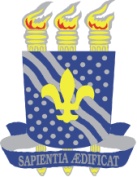 UNIVERSIDADE FEDERAL DA PARAÍBA 
CENTRO DE TECNOLOGIA 
COORDENAÇÃO DE ENGENHARIA DE MATERIAIS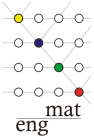 NºNOME1234567891011121314151617181920